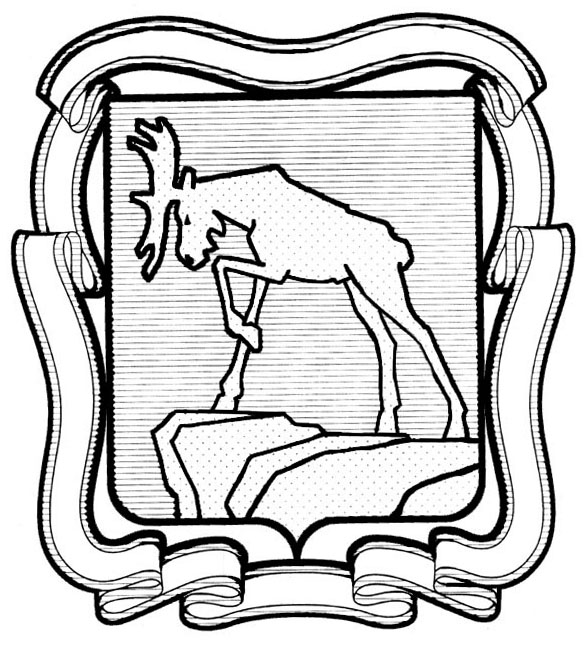 Проект решенияСОБРАНИЕ ДЕПУТАТОВ МИАССКОГО ГОРОДСКОГО ОКРУГАЧЕЛЯБИНСКОЙ ОБЛАСТИ________________ СЕССИЯ СОБРАНИЯ ДЕПУТАТОВ МИАССКОГОГОРОДСКОГО ОКРУГА ШЕСТОГО СОЗЫВАРЕШЕНИЕ № _________                                                                                                                 от _____________ 2023 года Об установлении расходных обязательств по Администрации Миасского городского округаРассмотрев предложение Главы Миасского городского округа Е.В. Ковальчука об установлении расходных обязательств Миасского городского округа по Администрации Миасского городского округа, учитывая рекомендации постоянной комиссии по вопросам экономической и бюджетной политики, в соответствии с Бюджетным кодексом Российской Федерации, Законом Челябинской области  от 27.09.2007 г. №205-ЗО «О бюджетном процессе в Челябинской области», Положением «О бюджетном процессе в Миасском городском округе», утвержденным Решением Собрания депутатов Миасского городского округа от 30.10.2015 г. №9, руководствуясь Федеральным законом от 06.10.2003 г. №131-ФЗ «Об общих принципах организации местного самоуправления в Российской Федерации» и Уставом Миасского городского округа,  Собрание депутатов  Миасского городского округаРЕШАЕТ:1. Установить расходные обязательства по Администрации Миасского городского округа за счет средств бюджета Миасского городского округа согласно приложению к настоящему Решению.2. Признать утратившим силу Решение Собрания депутатов Миасского городского округа от 27 сентября 2019г. N 7 "Об установлении расходных обязательств по Администрации Миасского городского округа "3. Настоящее решение вступает в силу с даты опубликования.4. Контроль исполнения настоящего Решения возложить на постоянную комиссию по вопросам экономической и бюджетной политики.Председатель Собрания депутатовМиасского городского округа                                                                         Д.Г. ПроскуринГлава Миасского городского округа					    Е.В. КовальчукПриложениек решениюСобрания депутатовМиасского городского округаЧелябинской областиПЕРЕЧЕНЬ РАСХОДНЫХ ОБЯЗАТЕЛЬСТВ ПО АДМИНИСТРАЦИИ МИАССКОГО ГОРОДСКОГО ОКРУГА1.	Оплата труда, начисления на выплаты по оплате труда.    - Заработная плата; - Прочие несоциальные выплаты персоналу в денежной форме; - Начисления на выплаты по оплате труда;2.	Оплата работ, услуг - Услуги связи; - Транспортные услуги; - Коммунальные услуги; - Арендная плата за пользование имуществом (за исключением земельных участков и других обособленных природных объектов); - Работы, услуги по содержанию имущества; - Прочие работы, услуги; - Страхование; - Услуги, работы для целей капитальных вложений;3.	 Безвозмездные перечисления текущего характера организациям - Безвозмездные перечисления (передачи) текущего характера сектора государственного управления; - Безвозмездные перечисления финансовым организациям государственного сектора на производство; - Безвозмездные перечисления иным финансовым организациям (за исключением финансовых организаций государственного сектора) на производство; - Безвозмездные перечисления нефинансовым организациям государственного сектора на производство; - Безвозмездные перечисления иным нефинансовым организациям (за исключением нефинансовых организаций государственного сектора) на производство; - Безвозмездные перечисления некоммерческим организациям и физическим лицам - производителям товаров, работ и услуг на производство; - Безвозмездные перечисления финансовым организациям государственного сектора на продукцию; - Безвозмездные перечисления иным финансовым организациям (за исключением финансовых организаций государственного сектора) на продукцию; - Безвозмездные перечисления нефинансовым организациям государственного сектора на продукцию; - Безвозмездные перечисления иным нефинансовым организациям (за исключением нефинансовых организаций государственного сектора) на продукцию; - Безвозмездные перечисления некоммерческим организациям и физическим лицам - производителям товаров, работ и услуг на продукцию.4.	Социальное обеспечение - Пенсии, пособия и выплаты по пенсионному, социальному и медицинскому страхованию населения; - Пособия по социальной помощи населению в денежной форме; - Пенсии, пособия, выплачиваемые работодателями, нанимателями бывшим работникам в денежной форме;- Социальные пособия и компенсации персоналу в денежной форме;5. 	Безвозмездные перечисления капитального характера организациям - Безвозмездные перечисления капитального характера государственным (муниципальным) учреждениям; - Безвозмездные перечисления капитального характера финансовым организациям государственного сектора; - Безвозмездные перечисления капитального характера иным финансовым организациям (за исключением финансовых организаций государственного сектора); - Безвозмездные перечисления капитального характера нефинансовым организациям государственного сектора; - Безвозмездные перечисления капитального характера иным нефинансовым организациям (за исключением нефинансовых организаций государственного сектора); - Безвозмездные перечисления капитального характера некоммерческим организациям и физическим лицам - производителям товаров, работ и услуг.6.	Прочие расходы - Налоги, пошлины и сборы; - Штрафы за нарушение законодательства о налогах и сборах, законодательства о страховых взносах; - Штрафы за нарушение законодательства о закупках и нарушение условий контрактов (договоров); - Штрафные санкции по долговым обязательствам; - Другие экономические санкции; - Иные выплаты текущего характера физическим лицам; - Иные выплаты текущего характера организациям; - Иные выплаты капитального характера физическим лицам; - Иные выплаты капитального характера организациям;7.	Поступление нефинансовых активов  - Увеличение стоимости основных средств; - Увеличение стоимости нематериальных активов; - Увеличение стоимости непроизведенных активов; - Увеличение стоимости материальных запасов; - Увеличение стоимости права пользования; - Увеличение стоимости биологических активов.